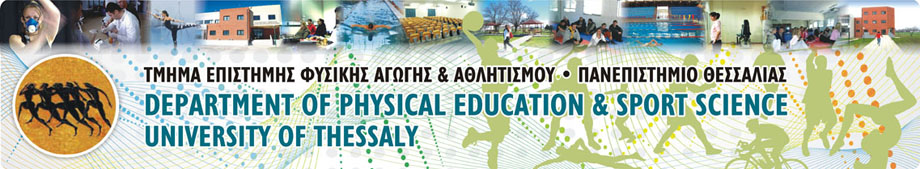 Εβδομάδα Ανοικτών Θυρών 9 - 13 Μαρτίου 2020ΠΡΟΓΡΑΜΜΑ ΕΠΙΣΚΕΨΗΣ ΣΧΟΛΕΙΩΝ ΣΤΟ ΤΕΦΑΑ του Πανεπιστημίου Θεσσαλίας.Το Τμήμα Επιστήμης Φυσικής Αγωγής και Αθλητισμού θα υποδεχθεί 160 μαθητές καθημερινά σε δύο κύκλους (των 80 μαθητών), ο πρώτος από τις 9:00 έως τις 11:00 και ο δεύτερος από τις 11:00 έως τις 13:00.  Σε κάθε κύκλο θα γίνεται μια εισαγωγική διάλεξη προς όλους τους μαθητές από Διδάσκοντα της Σχολής (μέλος ΔΕΠ) και στη συνέχεια θα ακολουθούν στον ίδιο χώρο 2 ενιαίες παρουσιάσεις για 2 εργαστήρια (Πληροφορικής και Εφαρμοσμένων Επιστημών Ελεύθερου Χρόνου). Στη συνέχεια οι 80 μαθητές κάθε κύκλου θα χωρίζονται σε 4 ομάδες των 20 ατόμων για ξενάγηση δια περιφοράς στα υπόλοιπα εργαστήρια, όπου εκεί θα τους ενημερώνουν υποψήφιοι διδάκτορες ή μεταδιδάκτορες του τμήματος. Σύμφωνα με το πρόγραμμα που ακολουθεί, οι μαθητές μετά την κεντρική ομιλία και τις 2 ενιαίες παρουσιάσεις (Εργαστηρίων Πληροφορικής και Ελεύθερου Χρόνου) θα επισκέπτονται, με τη συνοδεία  διδάσκοντα του ΤΕΦΑΑ, διαδοχικά: 1) το Κέντρο Έρευνας και Αξιολόγησης της Φυσικής Απόδοσης- ΚΕΑΦΑ (συνολικά συμμετέχουν 4 εργαστήρια) και 2) Εργαστήριο Ψυχολογίας της Άσκησης και Ποιότητα Ζωής. Ο χρόνος παραμονής σε κάθε εργαστήριο θα είναι 20΄.ΤΕΤΑΡΤΗ 11/03/20204Ο ΓΕΛ ΛΑΜΙΑΣ / 52 ΜΑΘΗΤΕΣ/Α’ ΚΥΚΛΟΣΠΕΜΠΤΗ 12/03/2020- 3ο ΓΥΜΝΑΣΙΟ ΤΡΙΚΑΛΩΝ / 73 ΜΑΘΗΤΕΣ/Α’ ΚΥΚΛΟΣ- 6ο ΓΕΛ ΤΡΙΚΑΛΩΝ /Β’ ΚΥΚΛΟΣΧΩΡΟΙ ΕΠΙΣΚΕΨΗΣ ΑΝΤΙΚΕΙΜΕΝΑ ΠΑΡΟΥΣΙΑΣΗΣ ΑΝΑ ΕΡΓΑΣΤΗΡΙΟ1ος Κύκλος (9:00 - 11:00)2ος Κύκλος (11:00 - 13:00)ΑΙΘΟΥΣΑ 1. Κεντρική ομιλίαΣυντονιστής: ΜΠΕΚΙΑΡΗ Α., ΕΠΙΚ. ΚΑΘΗΓΗΤΡΙΑΟμιλήτρια: ΜΠΕΚΙΑΡΗ Α., ΕΠΙΚ. ΚΑΘΗΓΗΤΡΙΑΠαρουσίαση Πανεπιστημίου Θεσσαλίας, Παρουσίαση ΤΕΦΑΑ (διδασκαλία, έρευνα, επαγγελματικές προοπτικές κ.α.)9:00-9:20(80 μαθητές)11:00 - 11:20(80 μαθητές)ΑΙΘΟΥΣΑ 1. ΕΡΓΑΣΤΗΡΙΟ ΠΛΗΡΟΦΟΡΙΚΗΣΔΙΕΥΘΥΝΤΡΙΑ: ΠΑΠΑΣΤΕΡΓΙΟΥ, Μ., ΑΝ. ΚΑΘΗΓΗΤΡΙΑ Παρουσίαση του Εργαστηρίου Πληροφορικής. Συμμετοχή των μαθητών σε δράση που αφορά στην αξιοποίηση της πληροφοριακής τεχνολογίας στην εκπαίδευση και τη φυσική αγωγή.9:20-9:30(80 μαθητές)11:20 - 11:30(80 μαθητές)ΑΙΘΟΥΣΑ 1. ΕΡΓΑΣΤΗΡΙΟ ΕΦΑΡΜΟΣΜΕΝΩΝ ΕΠΙΣΤΗΜΩΝ ΕΛΕΥΘΕΡΟΥ ΧΡΟΝΟΥΔΙΕΥΘΥΝΤΗΣ: ΚΟΥΘΟΥΡΗΣ, Χ., ΚΑΘΗΓΗΤΗΣΠαρουσίαση του Εργαστηρίου Εφαρμοσμένων Επιστημών Ελεύθερου Χρόνου. Παρουσίαση μοντέλων αναψυχής και διαχείρισης ελεύθερου χρόνου.9:30-9:40(80 μαθητές)11:30 - 11:40(80 μαθητές)ΚΕΑΦΑ- ΕΡΓΑΣΤΗΡΙΟ ΒΙΟΧΗΜΕΙΑΣ, ΦΥΣΙΟΛΟΓΙΑΣ ΚΑΙ ΔΙΑΤΡΟΦΗΣ ΤΗΣ ΆΣΚΗΣΗΣΔιευθυντής: ΤΣΙΟΚΑΝΟΣ Α., ΚΑΘ./ ΤΣΑΜΟΥΡΤΑΣ Α., ΚΑΘ./ ΦΑΤΟΥΡΟΣ Ι., ΚΑΘ.Παρουσίαση των μεθόδων και οργάνων αξιολόγησης του Εργαστηρίου. Επίδειξη δοκιμασιών με τη συμμετοχή μαθητών.9:40-11:00(20 μαθητές)11:40 - 13:00(20 μαθητές)ΚΕΑΦΑ-Εργαστήριο Εμβιομηχανικής Διευθυντής: ΤΣΙΟΚΑΝΟΣ Α., ΚΑΘ./ ΓΙΑΚΑΣ Ι., ΚΑΘ.Παρουσίαση των μεθόδων και οργάνων αξιολόγησης του Εργαστηρίου. Επίδειξη τεχνολογικών στοιχείων και εφαρμογών με τη συμμετοχή μαθητών.9:40-11:00(20 μαθητές)11:40 - 13:00(20 μαθητές)ΚΕΑΦΑ-Εργαστήριο Περιβαλλοντικής Φυσιολογίας Διευθυντής: ΤΣΙΟΚΑΝΟΣ Α., ΚΑΘ./ ΦΛΟΥΡΗΣ Α., ΑΝ.ΚΑΘ.Παρουσίαση των μεθόδων και οργάνων αξιολόγησης του Εργαστηρίου. Επίδειξη τεχνικών και διαδικασιών με τη συμμετοχή μαθητών.9:40-11:00(20 μαθητές)11:40 - 13:00(20 μαθητές)ΚΕΑΦΑ - Εργαστήριο Πειραματικής Φυσιολογίας και Θεραπευτικής Άσκησης Διευθυντής: ΤΣΙΟΚΑΝΟΣ Α., ΚΑΘ./ ΚΑΡΑΤΖΑΦΕΡΗ Χ., ΑΝ.ΚΑΘ./ ΣΑΚΚΑΣ Γ., ΕΠ.ΚΑΘ.Παρουσίαση των μεθόδων και οργάνων αξιολόγησης του Εργαστηρίου. Επίδειξη πειραμάτων και τεχνικών με τη συμμετοχή μαθητών.9:40-11:00(20 μαθητές)11:40 - 13:00(20 μαθητές)ΕΡΓΑΣΤΗΡΙΟ ΨΥΧΟΛΟΓΙΑΣ ΤΗΣ  ΑΣΚΗΣΗΣ ΚΑΙ ΠΟΙΟΤΗΤΑΣ ΖΩΗΣΔΙΕΥΘΥΝΤΉΣ: ΠΑΠΑΙΩΑΝΝΟΥ Α., ΚΑΘΗΓΗΤΗΣΠαρουσίαση του Εργαστηρίου Ψυχολογίας της άσκησης και ποιότητας ζωής. Συμμετοχή μαθητών σε ασκήσεις για εξάσκηση ψυχολογικών δεξιοτήτων.9:40-11:00(20 μαθητές)11:40 - 13:00(20 μαθητές)